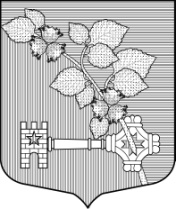 АДМИНИСТРАЦИЯВИЛЛОЗСКОГО ГОРОДСКОГО  ПОСЕЛЕНИЯЛОМОНОСОВСКОГО РАЙОНАРАСПОРЯЖЕНИЕ №  61гп Виллози                                                                                             «24» апреля  2023 г.«О проведении традиционного легкоатлетического пробега 9 мая 2023 года«ПАВШИЕ УМЕЛИ ПОБЕЖДАТЬ-ЖИВЫЕ ОБЯЗАНЫ ПОМНИТЬ» и футбольного турнирапосвященных 78-ой годовщине Победыв Великой Отечественной войне»	В связи с пропагандой патриотических и спортивных традиций:РАСПОРЯЖАЮСЬ:Утвердить Положение о проведении традиционного легкоатлетического пробега 9 мая 2023 года «ПАВШИЕ УМЕЛИ ПОБЕЖДАТЬ-ЖИВЫЕ ОБЯЗАНЫ ПОМНИТЬ» посвященного 78-ой годовщине Победы в Великой Отечественной войне, согласно Приложению №1. Утвердить Положение о проведении футбольного турнира, посвященного 78-ой годовщине Победы в Великой Отечественной войне, согласно Приложению №2. Организацию и проведение легкоатлетического пробега и футбольного турнира возложить на начальника организационно-технического отдела администрации Киселева Н.Ю., директора  МУ «ЦКиД» Валиеву М.Ф. Ознакомить  Киселева Н.Ю., Валиеву М.Ф. с настоящим Распоряжением под роспись.Настоящее Распоряжение вступает в силу с момента его принятия.Контроль за исполнением настоящего Распоряжения оставляю за собой.Глава администрацииВиллозского городского поселения                           ____________________ С.В. АндрееваС распоряжением ознакомлены:Киселев Н.Ю.____________________ «___»______________2023 г.Валиева М.Ф.____________________«___»______________2023 г.Приложение №1К распоряжению№ 61 от «24»  апреля  2023 г.«УТВЕРЖДАЮ»Главы администрацииВиллозское городское поселение«24» апреля  2023 г.С.В. АндрееваПОЛОЖЕНИЕо проведении традиционного легкоатлетического пробега 9 мая 2023 г. «ПАВШИЕ УМЕЛИ ПОБЕЖДАТЬ-ЖИВЫЕ ОБЯЗАНЫ ПОМНИТЬ», посвященного 78-ой годовщине Победы в Великой Отечественной войне.Цели и задачиЦели:- духовное, нравственно-эстетическое и патриотическое воспитания населения, в духе возрождения любви, уважения и интереса к истории своей страны и своего поселения, формирования у населения позитивного отношения к физической культуре;- пропаганды патриотических и спортивных традиций;- популяризации бега и привлечения к участию в соревнованиях новых спортсменов города, области, поселения.- вовлечение населения поселения в активные занятия физической культурой и спортом;- повышение уровня спортивного мастерства;- реализация досуга молодежи;- пропаганда здорового образа жизни.Задачи:- массовое вовлечение жителей Виллозского городского поселения в активные занятия физической культурой и спортом. Время, место и маршрут пробега2.1. Пробег проводится 9 мая 2023 года 2.2. Начало регистрации участников в 09-00. Старт пробега в 11-00 на дистанции .2.3. Регистрация участников будет проходить у Памятника «Авроровцам», старт пробега у Мемориального комплекса «Взрыв», финиш и награждение победителей у Памятника «Авроровцам». Руководство соревнования3.1. Проведение пробега возлагается на начальника организационно-технического отдела администрации Киселева Н.Ю. Участники пробега4.1. Участниками пробега могут быть все желающие, не имеющие медицинских противопоказаний.4.2. Пробег является личным и проводится на дистанции . Система зачета и определение победителей5.1.Зачет проводится по возрастным группам:2013 г.р. и младше 2010-2012 г.р. юноши и девушки 2007-2009 г.р. юноши и девушки 2003-2006 г.р. юноши и девушки1984-2002 г.р. юноши и девушки1974-1983 г.р. мужчины и женщины1964-1973 г.р. мужчины и женщины1963 г.р. и старше5.2. Победителем считается спортсмен, показавший лучшее время в каждой группе.5.3. Абсолютным победителем считается спортсмен, показавший лучшее время. Награждение победителей пробега6.1. Участники, занявшие призовые места в каждой группе, абсолютные победители  получают кубок, грамоту, медаль, сертификат.6.2. Все участники получают на память об участии в легкоатлетическом забеге  фирменный значок.6.3. Самый юный и самый возрастной участник награждаются грамотой и  сертификатами. Медицинское обеспечение и безопасность7.1. Медицинское обеспечение пробега осуществляется медперсоналом, наличие документов подтверждающих квалификацию является обязательным.7.2. Безопасность на маршруте пробега, поддержание общественного порядка на местах старта и финиша обеспечивается сотрудниками полиции, администрацией Виллозского городского  поселения. Регистрация участников пробега8.1. Регистрация участников и подача заявок осуществляется у памятника «Авроровцам»  (около д. Кавелахта), рядом с лыжной спортивной школой. 8.2. Электронная регистрация участников доступна на сайте O-time.ru с 25.04.22 г.8.3. Все участники пробега представляют в судейскую коллегию именные заявки с указанием Ф.И.О., даты рождения, название делегирующей организации, допуск врача.Финансирование9.1. Организация и проведение легкоатлетического пробега и футбольного турнира осуществляется из местного бюджета Виллозского городского поселения.Приложение №2К распоряжению№ 61 от «24»  апреля  2023 г.«УТВЕРЖДАЮ»Главы администрацииВиллозское городское поселение«24» апреля  2023 г.С.В. АндрееваПОЛОЖЕНИЕо проведении футбольного турнира, посвященного 78-ой годовщине Победы в Великой Отечественной войне.Цели и задачи1.1 Цели:- духовное, нравственно-эстетическое и патриотическое воспитание населения, в духе возрождения любви, уважения и интереса к истории своей страны и своего поселения, формирования у населения позитивного отношения к физической культуре;-пропаганды патриотических и спортивных традиций;- привлечения к участию в соревнованиях новых спортсменов города, области, поселения.- популяризации футбола в Виллозском городском поселении;- вовлечение населения поселения в активные занятия физической культурой и спортом;- повышение уровня спортивного мастерства;- реализация досуга молодежи;- пропаганда здорового образа жизни.1.2 Задачи:- массовое вовлечение жителей Виллозского городского поселения в активные занятия физической культурой и спортом. Время и место проведения  футбольного турнира2.1 Футбольный турнир проводится 9  мая 2023 года. Начало турнира в 13.30 на стадионах в г.п. Виллози и в д. Малое Карлино. Полуфинал и финал турнира проводится на стадионе в г.п. Виллози.Руководство соревнованиями3.2.Проведение футбольного турнира возлагается на директора муниципального учреждения «Центр Культуры и досуга» Виллозского городского поселения Валиеву М.Ф. Участники футбольного турнира4.1. В турнире принимают участие футбольные  команды, проживающие или работающие на территории Виллозского городского поселения. Награждение в футбольном турнире5.1 Команды – победители  награждаются грамотами, кубком, медалями и сертификатами5.2 Команды, не ставшие победителями награждаются грамотами за участие. Медицинское обеспечение6.1.Медицинское обеспечение футбольного турнира осуществляется медперсоналом, наличие документов подтверждающих квалификацию является обязательным. Условия проведения футбольного турнира и организация судейства7.1. Система проведения соревнований определяется главным судьей соревнований в  день начала турнира.7.2. Соревнования проводятся в соответствии с «Правилами игры в футбол».7.3. Продолжительность игры определяется исходя из количества команд.7.4. Члены команды должны иметь одинаковую спортивную форму. 7.5. Игрок, получивший красную карточку, удаляется с поля без права замены и пропускает очередной матч. Вопрос о дальнейшем его участии в турнире находится в компетенции главного судьи турнира.7.6. Судейство соревнований осуществляют судьи по футболу, назначенные организаторами. Заявки на участие в футбольном турнире8.1. Заявки на участие в турнире подаются  через начальника организационно-технического отдела Киселева Никиту Юрьевича (89218562724).   В заявках указываются: фамилия, имя, отчество, число, месяц и год рождения, адрес регистрации проживания, виза врача всей команды.8.2. Так же заявки принимаются по электронной почте: kiselev@gpvillozi.ru.Финансирование9.1. Организация и проведение футбольного турнира осуществляется из местного бюджета Виллозского городского поселения.